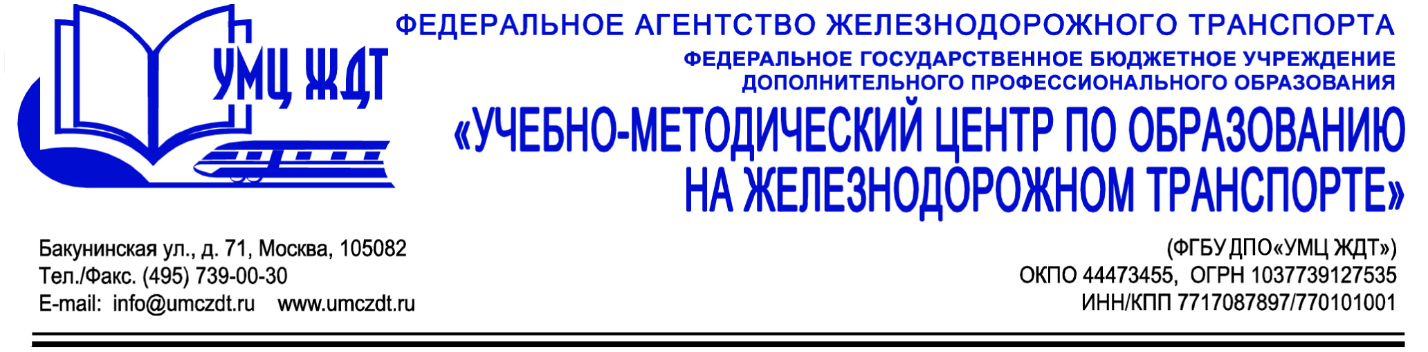 Учебно-тематический пландополнительной профессиональной программы (профессиональной переподготовки)«информационные технологии»№Наименование модулей/(учебных дисциплин)разделов/темПрофессиональные компетенцииКол-вочас.в том числев том числев том числеФормааттестации№Наименование модулей/(учебных дисциплин)разделов/темПрофессиональные компетенцииКол-вочас.лекциипрактические занятиясамостоятельная работаФормааттестации1.УД 1. Нормативно правовое регулирование и законодательная базаОПК1- ОПК7ПК 1-ПК 96014640зачет1.1Тема 1. Программы и информационные технологии как формы интеллектуальной собственности. Авторское право на программы и информационные технологии. Способы фиксации авторского праваОПК1- ОПК7ПК 1-ПК 962-41.2Тема 2. Исключительное правоОПК1- ОПК7ПК 1-ПК 98261.3Тема 3. Государственное регулирование отношений в сфере интеллектуальной собственностиОПК1- ОПК7ПК 1-ПК 962-41.4Тема 4. Российский закон о защите интеллектуальной собственности. Споры, связанные с защитой интеллектуальных правОПК1- ОПК7ПК 1-ПК 982241.5Тема 5. Правовая защита программ и информационных технологий в России и за рубежом. Правовое обеспечение участия в международном информационном обменеОПК1- ОПК7ПК 1-ПК 962-41.6Тема 6. Государственная регистрация программ для ЭВМ и баз данных. Право изготовителя базы данных. Российский закон о защите информации82241.7Тема 7. Информационные системы. Ответственность за правонарушения в сфере информации62-41.8Тема 8. Состояние правового обеспечения в области защиты прав и свобод человека и гражданина, реализуемых в информационной сфере62-41.9Тема 9. Основные направления использования информационных технологий в правовой сфере6--62.УД 2. Требования охраны труда при работе с аппаратными, программно-аппаратными и программными средствамиОПК 2ОПК 5ПК 44614032зачет2.1Тема 1. Основные понятия и  правовая основа охраны трудаОПК 2ОПК 5ПК 462-42.2Тема 2. Производственный травматизм и профессиональные заболеванияОПК 2ОПК 5ПК 4122-102.3Тема 3. Требования пожарной безопасности82-62.4Тема 4. Оказание первой доврачебной помощи пострадавшему126-62.5Тема 5. Социальная защита пострадавших на производстве82-63.М 1. Принципы организации, состав и схемы работы операционных системОПК1-ОПК7ПК 1-ПК 990181458экзамен3.1Тема 1. Назначение и функции операционных системОПК1-ОПК7ПК 1-ПК 982243.2Тема 2. Архитектура операционных систем ОПК1-ОПК7ПК 1-ПК 9102083.3Тема 3. Управление процессами и потокамиОПК1-ОПК7ПК 1-ПК 982063.4Тема 4. Управление памятью в операционных системах ОПК1-ОПК7ПК 1-ПК 9122463.5Тема 5. Управление вводом – выводом 102083.6Тема 6. Файловые системы124083.7Тема 7. Управление распределенными ресурсами в сетевых операционных системах 1220103.8Тема 8. Современные операционные системы 182884.М 2. Основы архитектуры, устройства и функционирования вычислительных систем ОПК1-ОПК7ПК 1-ПК 990182052экзамен4.1Тема 1. Арифметические основы ЭВМОПК1-ОПК7ПК 1-ПК 9102444.2Тема 2. Представление информации в ЭВМОПК1-ОПК7ПК 1-ПК 982-64.3Тема 3. Логические основы ЭВМ, элементы и узлыОПК1-ОПК7ПК 1-ПК 9122284.4Тема 4. Основы построения  ЭВМ. Внутренняя организация процессораОПК1-ОПК7ПК 1-ПК 9102264.5Тема 5. Организация работы памяти компьютераОПК1-ОПК7ПК 1-ПК 982-64.6Тема 6. ИнтерфейсыОПК1-ОПК7ПК 1-ПК 9122644.7Тема 7. Режимы работы и программирование процессораОПК1-ОПК7ПК 1-ПК 9122464.8Тема 8. Современные процессорыОПК1-ОПК7ПК 1-ПК 982-64.9Тема 9. Классификация  вычислительных системОПК1-ОПК7ПК 1-ПК 9102265.М 3. Теория баз данныхОПК1- ОПК7ПК 1-ПК 99022860зачет5.1Тема 1. Основные понятия баз данных, структур данных и систем управления базами данных.ОПК1- ОПК7ПК 1-ПК 9104-65.2Тема 2. Физический уровень хранения данных и файловые системыОПК1- ОПК7ПК 1-ПК 982-65.3Тема 3. Реляционная модель и реляционные СУБД. ОПК1- ОПК7ПК 1-ПК 9184865.4Тема 4. Псевдореляционные, не реляционные и постреляционные (объектно-ориентированные) СУБД.ОПК1- ОПК7ПК 1-ПК 9102-85.5Тема 5. Коллективный доступ к данным.ОПК1- ОПК7ПК 1-ПК 9124-85.6Тема 6. Жизненный цикл, разработка, поддержка и сопровождение баз данных.ОПК1- ОПК7ПК 1-ПК 9102-85.7Тема 7. Сетевые, распределённые и параллельные базы данных.ОПК1- ОПК7ПК 1-ПК 9122-105.8Тема 8. Специализированные машины и системы баз данныхОПК1- ОПК7ПК 1-ПК 9102-86.М 4. Информационные технологииОПК 1- ОПК 7ПК 1-ПК 9108281862экзамен6.1Тема 1. Моделирование предметной области, информационные модели, структура экономической управленческой информацииОПК 1- ОПК 7ПК 1-ПК 982-66.2Тема 2. Средства технического обеспечения информационными ресурсамиОПК 1- ОПК 7ПК 1-ПК 9124266.3Тема 3. Пакеты офисных программОПК 1- ОПК 7ПК 1-ПК 940812206.4Тема 4. Программные средства реализации информационных технологий и системОПК 1- ОПК 7ПК 1-ПК 9104-66.5Тема 5. Компьютерные сети, использование сетевых информационных хранилищ, интероперабельность информационного взаимодействия государственных органов, электронный документооборотОПК 1- ОПК 7ПК 1-ПК 9144286.6Тема 6. Защита информацииОПК 1- ОПК 7ПК 1-ПК 9144286.7Тема 7. Информационный бизнес, информационный рынок, информационный менеджментОПК 1- ОПК 7ПК 1-ПК 9102-87.М 5. Сетевые информационные технологииОПК1- ОПК7ПК 1-ПК 79020862зачет7.1Тема 1. Основы передачи данныхОПК1- ОПК7ПК 1-ПК 7102267.2Тема 2. Общие вопросы построения сетей ОПК1- ОПК7ПК 1-ПК 7124-87.3Тема 3. Оборудование построения сетей и каналов связи  ОПК1- ОПК7ПК 1-ПК 7184687.4Тема 4. Оборудование доступа к сетям ОПК1- ОПК7ПК 1-ПК 7144-107.5Тема 5. Локальные сети ОПК1- ОПК7ПК 1-ПК 7122-107.6Тема 6. Магистральные сети ОПК1- ОПК7ПК 1-ПК 7142-127.7Тема 7. Беспроводные сети ОПК1- ОПК7ПК 1-ПК 7102-88.М 6. Основы программной инженерииОПК1- ОПК7ПК 1-ПК 990201060зачет8.1Тема 1. Общие принципы разработки программных продуктов ОПК1- ОПК7ПК 1-ПК 9104248.2Тема 2. Методология проектирования программных продуктов ОПК1- ОПК7ПК 1-ПК 9184-148.3Тема 3. Разработка программных продуктов. Инструментальные средства разработки программ ОПК1- ОПК7ПК 1-ПК 93066188.4Тема 4. Отладка, тестирование и сопровождение программ ОПК1- ОПК7ПК 1-ПК 92242168.5Тема 5. Коллективная разработка программных средств ОПК1- ОПК7ПК 1-ПК 9102-89.M 7. Основы информационной безопасностиОПК1- ОПК7ПК 1-ПК 990201258зачет9.1Тема 1. Международные стандарты информационного обмена ОПК1- ОПК7ПК 1-ПК 942-29.2Тема 2. Понятия и угрозыОПК1- ОПК7ПК 1-ПК 982249.3Тема 3. Информационная безопасность в условиях функционирования в России глобальных сетейОПК1- ОПК7ПК 1-ПК 9102-89.4Тема 4. Угрозы безопасности ОПК1- ОПК7ПК 1-ПК 9102269.5Тема 5. Теоретические основы методов защиты информационных систем ОПК1- ОПК7ПК 1-ПК 9144-109.6Тема 6. Методы защиты средств вычислительной техники ОПК1- ОПК7ПК 1-ПК 91422109.7Тема 7. Основы криптографииОПК1- ОПК7ПК 1-ПК 92046109.8Тема 8. Алгоритмы и привязки программного обеспечения к аппаратному окружению ОПК1- ОПК7ПК 1-ПК 9102-810.M 8. Методы и средства защиты информацииОПК1- ОПК7ПК 1-ПК 990201258экзамен10.1Тема 1.  Законодательные и правовые основы защиты компьютерной информации и информационных технологийОПК1- ОПК7ПК 1-ПК 96-2410.2Тема 2.  Проблемы защиты информации вАСОИУ (автоматизированной системы обработки информации и управления)ОПК1- ОПК7ПК 1-ПК 98-2610.3Тема 3. Теоретические основы компьютерной безопасностиОПК1- ОПК7ПК 1-ПК 9124-810.4Тема 4. Современные криптосистемы длязащиты компьютерной информацииОПК1- ОПК7ПК 1-ПК 91864810.5Тема 5. Методы идентификации и проверки подлинности пользователей компьютерных систем ОПК1- ОПК7ПК 1-ПК 91222810.6Тема 6. Защита компьютерных сетей от удаленных атакОПК1- ОПК7ПК 1-ПК 91222810.7Тема 7. Методы защиты программ от изучения и разрушающих программных воздействий (программных закладок и вирусов)ОПК1- ОПК7ПК 1-ПК 9124-810.8Тема 8. Комплексная защита процесса обработки информации в компьютерных системахОПК1- ОПК7ПК 1-ПК 9102-811.M 9. Системное администрированиеОПК1- ОПК7ПК 1-ПК 990141462зачет11.1Тема 1 «Введение в администрирование информационных систем» ОПК1- ОПК7ПК 1-ПК 9822411.2Тема 2. «Вычислительные сети. Интернет, принципы построения»ОПК1- ОПК7ПК 1-ПК 91022611.3Тема 3. «Маршрутизация в сетях TCP/IP. Протоколы прикладного уровня»ОПК1- ОПК7ПК 1-ПК 916241011.4Тема 4. «Сети Microsoft»ОПК1- ОПК7ПК 1-ПК 916221211.5Тема 5. Тема «Службы каталогов. Active Directory»ОПК1- ОПК7ПК 1-ПК 914221011.6Тема 6. «Администрирование операционных систем семейства Windows»ОПК1- ОПК7ПК 1-ПК 914221011.7Тема 7. «Основы Linux» ОПК1- ОПК7ПК 1-ПК 9122-1012.УД 3. Основы делопроизводстваОПК1- ОПК7ПК 1-ПК 972101448зачет12.1Тема 1. Введение в делопроизводство. Основные понятия и терминыОПК1- ОПК7ПК 1-ПК 96-2412.2Тема 2. Современное государственное развитие делопроизводстваОПК1- ОПК7ПК 1-ПК 910-2812.3Тема 3. Правила составления и оформления документовОПК1- ОПК7ПК 1-ПК 918421212.4Тема 4. Организационно- распорядительные документыОПК1- ОПК7ПК 1-ПК 91022612.5Тема 5. Служебная переписка.ОПК1- ОПК7ПК 1-ПК 91022612.6Тема 6. Документы по личному составу. Составление личных документовОПК1- ОПК7ПК 1-ПК 91022612.7Тема 7. Организация работы с документами. Систематизация и хранение управленческих документов.ОПК1- ОПК7ПК 1-ПК 98-26Итоговая аттестация8080Междисциплинарный экзаменИТОГО:1014218144652